ПОЛОЖЕНИЕ о Республиканском студенческом научном конкурсе презентаций на английском языке по теме «BUSINESS SUCCESS STORY» 1. ОБЩИЕ ПОЛОЖЕНИЯНастоящее Положение определяет порядок и условия проведения Республиканского студенческого научного конкурса презентаций на английском языке по теме «BUSINESS SUCCESS STORY» (далее – Конкурс), его организационно-методическое обеспечение, порядок участия и определения победителей. Организатором Конкурса выступает кафедра английского языка для экономических специальностей факультета иностранных языков федерального государственного бюджетного образовательного учреждения высшего образования «Донецкий государственный университет».2. ЦЕЛИ И ЗАДАЧИ КОНКУРСАЦелью конкурса является повышение интереса студентов к английскому языку, развитие научной и творческой активности, а также формирование кросс-культурной компетенции.Задачами конкурса являются:повышение мотивации к изучению иностранного языка;расширение кругозора образовательного потенциала студентов;формирование интерактивных навыков и умений;совершенствование умения работать самостоятельно;мотивация студентов к творческому использованию изученного на занятиях лексического и грамматического материаларазвитие научной активности молодежи;выявление и поддержка талантливой молодежи в области научно-прикладной и образовательной деятельности;формирование и развитие у студентов интереса к научной деятельности3. РУКОВОДСТВО КОНКУРСОМОбщее руководство Конкурсом осуществляет оргкомитет, в состав которого входят председатель (проректор ФГБОУ ВО «ДонГУ»), заместитель председателя, секретарь, члены оргкомитета из числа представителей кафедры английского языка для экономических специальностей ФГБОУ ВО «ДонГУ».Оргкомитет проводит организационную работу по подготовке и проведению Конкурса; определяет порядок, анализирует и контролирует ход проведения Конкурса; оказывает практическую помощь в организации и обеспечивает необходимыми информационными материалами; представляет отчет о проведении Конкурса в научно-исследовательскую часть ФГБОУ ВО «ДонГУ».Для оценки конкурсных работ формируется жюри, в состав которого входят председатель, секретарь, члены жюри из числа научно-педагогических работников кафедры английского языка для экономических специальностей ФГБОУ ВО «ДонГУ». Жюри оценивает выполнение заданий, ведет протокол, в котором фиксирует оценки каждого участника конкурса; проверяет работы участников и определяет победителей; выявляет характерные ошибки и оценивает уровень подготовки студентов, выносит решение о награждении авторов лучших презентаций. Составы оргкомитета, жюри утверждаются приказом ректора ФГБОУ ВО «ДонГУ».4. ПОРЯДОК ОРГАНИЗАЦИИ И ПРОВЕДЕНИЯ КОНКУРСАСроки проведения Конкурса определяются факультетом иностранных языков ФГБОУ ВО «ДонГУ» и утверждается приказом ФГБОУ ВО «ДонГУ».Информация о проведении конкурса размещается на сайте ФГБОУ ВО «ДонГУ».Конкурс проводится в личном первенстве. Оргкомитет Конкурса направляет письма-приглашения в образовательные организации высшего образования, студенты которых могут принимать участие в Конкурсе.Конкурс предполагает отбор и награждение лучших презентаций, представленных участниками по результатам проведения экспертной оценки.Планируется работа следующих секций:для студентов специальностей "Международная экономика" и "Внешняя экономическая деятельность";для студентов других экономических специальностей.Презентации оцениваются в соответствии с критериями, установленными в данном Положении (Приложение 2).5. УСЛОВИЯ УЧАСТИЯ В КОНКУРСЕ И КРИТЕРИИ ОЦЕНКИ РАБОТПринимать участие в Конкурсе могут обучающиеся образовательных организаций высшего образования.Участник(и) вправе подать не более одной заявки на участие в Конкурсе.Официальными участниками Конкурса являются лица, направившие в адрес оргкомитета заявку на участие в Конкурсе. Язык проекта: английский. Формат документа: MS PowerPoint.Критерии оценивания работ (по каждому пункту -5 баллов):Содержательные:Оптимальный объём информации;Логичность представления;Доступность;Грамотность.Визуальные:Визуализация информации;Соответствие формы и содержания;Креативность.6. ПОДВЕДЕНИЕ ИТОГОВ И НАГРАЖДЕНИЕ УЧАСТНИКОВ КОНКУРСАПобедителей и призеров определяет жюри согласно критериям (п.5.4).Победители награждаются дипломами, за занятые 1, 2, 3 места по каждой секции.Дипломом за занятое 1 место награждается Участник, который набрал не менее 80 %, 2 место - 70%, 3 место - 60% от максимально возможного суммарного количества баллов, равного 100%. При этом количество победителей не может превышать 30% от общего количества участников. В случае превышения количества победителей жюри оставляет за собой право корректировки их количества при подведении окончательных итогов Конкурса.По представлению жюри, авторы конкурсных презентаций могут награждаться грамотами по номинациям. Количество грамот по различным номинациям определяет Оргкомитет. Авторы, награжденные грамотами, являются призерами Конкурса.Наградные документы, сертификаты подписываются председателем оргкомитета. Итоговый протокол жюри Конкурса подается в научно-исследовательскую часть ФГБОУ ВО «ДонГУ» в 5дневный срок после завершения конкурса.Приложение 1к Положению о КонкурсеЗАЯВКАна участие в конкурсе презентаций«BUSINESS SUCCESS STORY»ФИО (полностью): _______________________________________________ВУЗ, направление подготовки, курс: _________________________________Тема презентации: __________________________________________________Контактный телефон: ______________________________________________e-mail: _________________________________________________________Приложение 2к Положению о КонкурсеКритерии оценивания презентаций студентовУчастники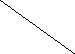 КритерииОптимальный объём информацииая(макс 5 баллов)Логичность представления(макс 5 баллов)Доступность(макс 5 баллов)Грамотность(макс 5 баллов)Визуализация информациия(макс 5 баллов)Соответствие формы и содержания(макс 5 баллов)Креативность(макс 5 баллов)Итого:35